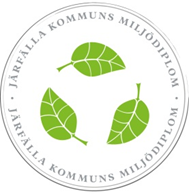 Nyckeltal som indikatorer för miljöprestandaEtt sätt att få en kontinuerlig kontroll över miljöarbetet är att skapa olika nyckeltal som talar om hur verksamheten har fungerat under en given tid. Nyckeltal är vanliga inom den ekonomiska rapporteringen och det går lika bra att skapa relevanta nyckeltal för miljöarbetet. Det går att skapa nyckeltal inom i princip vilket område som helst men utgå gärna från betydande miljöaspekter och miljömål. Varje nyckeltal speglar en relation mellan två mätvärden, det som står ovanför bråkstrecket (täljaren) och det som står under bråkstrecket (nämnaren).Ibland är det inte tvunget att ta fram ett nyckeltal utan ett enda mätvärde kan räcka gott som indikator på ett tillstånd eller förlopp.  Nyckeltalen kan konstrueras så att det som gynnar verksamheten och miljön alltid finns i täljaren. I nämnaren placeras till exempel den totala förbrukningen av råvaror eller energi. På så vis vet man att en positiv utveckling har skett om nyckeltalet har ökat.Nyckeltalen bör mätas och beräknas regelbundet. Hur ofta beror på hur lättillgängliga uppgifterna är. De flesta kan ni få från fakturor och försäljningsstatistik från leverantörer. En del uppgifter kanske inte har varit efterfrågade tidigare och därför kan det ta lite tid innan ni kan få fram dem kontinuerligt.Nyckeltalen kan fungera som en intern motivation eftersom miljöarbetet och dess resultat blir tydligare. Helt plötsligt går det att följa arbetets resultat och informera samtliga som berörs.Nyckeltalen kan samlas i en bilaga och/eller i verksamhetens miljöberättelse. Exempel på indikatorer och nyckeltalBerör nationellt miljömål: Giftfri miljöBerör nationellt miljömål: Begränsad klimatpåverkan, Grundvatten av god kvalitet m.m.Berör nationellt miljömål: God bebyggd miljöBerör nationellt miljömål: Begränsad klimatpåverkan och frisk luftBerör nationellt miljömål: God bebyggd miljöBerör nationellt miljömål: Giftfri miljöBerör nationellt miljömål:Här sätter ni upp era egna nyckeltal. Utgå från de prioriterade miljöaspekterna.Fundera kring era utsläpp till luft, mark och vatten eller den positiva miljöpåverkanditt företag bidrar med, som ni inte tagit med i någon annan del. Exempelvis andel miljöanpassade varor eller tjänster som ni erbjuder. Har ni en biltvätt med utsläpp tillavloppsvatten kan t.ex. ett nyckeltal vara bly (mg/l). Eller om organisationen använderlösningsmedel så kan mängden VOC/år anges. Berör nationellt miljömål:Berör nationellt miljömål:Berör nationellt miljömål: Giftfri miljöBerör nationellt miljömål: Begränsad klimatpåverkanKemikalier20XX20XX20XX20XXAntal utfasningsprodukter /Totalt antal produkterAntal miljömärkta produkter/ Totalt antal produkterAntal produkter med på BASTA, Kemikaliesvepet eller liknande lista / 
Totalt antal produkter (eller bara inom ett specifikt produktområde som fordonstvätt)Antal produkter som ersatts av mer miljöanpassade alternativAntal märkningspliktiga kemikalierAntal ämnen som finns med i PRIO, Begränsningsdatabasen, Kandidatförteckningen eller SIN List.Total använd mängd/årEnergi- och vatten20XX20XX20XX20XXAndel miljömärkt el i %Användning av värme i lokalerna (kWh/m2)Användning av el i lokalerna (kWh/m2)Användning av energi per anställd (kWh/anställd)Användning av energi per producerad vara eller tjänst (kWh/vara eller tjänst)Omsättning/total energianvändningVattenförbrukning m3Avfall20XX20XX20XX20XXMängd farligt avfall/anställdTotal mängd verksamhetsavfall, exkl. producentansvarsavfall/anställdInsamlad mängd avfall för återvinning enligt producentansvar/anställdMängd deponerat avfall/anställdInsamlad mängd matavfall/anställdOvan nämnda mängder avfall kan även sättas i förhållande till total avfallsmängd, omsättning eller till antalet producerade varor eller tjänster Transporter20XX20XX20XX20XXTotalt antal transport-kilometer/anställdOmsättning/totalt antal transport-kilometerTotalt antal transport-kilometer/producerad vara eller tjänstAndel förnyelsebart bränsle i % av total bränslemängdAndel fordon som går på förnyelsebart bränsle (ex. el, biogas, etanol) CO2-utsläpp/totalt antal transportkilometerCO2-utsläpp/ Mängd transporterat godsMängd transporterat gods/totalt antal transportkilometerBuller20XX20XX20XX20XXAntal bullerklagomålVid kontinuerliga bullermätningar kan antal överskridande av riktvärden mätas Inköp av varor och tjänster20XX20XX20XX20XXAntal eller andel miljö- eller hållbarhetsmärkta varor.Antal eller andel tjänster där miljö- eller hållbarhetskrav ställts.Andel miljöcertifierade eller miljömärkta leverantörererAndel leverantörer som bedriver ett aktivt arbete inom hållbar utveckling med verktyg som exempelvis ISO 26000, GRI, Global Compact med meraFöretagets miljöpåverkan20XX20XX20XX20XXMiljöutbildning/Information20XX20XX20XX20XXInformation till medarbetare angående företagets miljöarbete.
(Antal tillfällen eller timmar under året)Antal timmar miljö- eller hållbarhetsutbildning/anställdMiljö- eller hållbarhetsutbildning
(utbildningens längd och antal deltagare)Socialt ansvarstagande20XX20XX20XX20XXAndel av verksamhetens omsättning som investeras i socialt ansvarstagandeAntal organisationer som ni stödjer som arbetar för en hållbar utveckling.Antal projekt som stöds inom socialt ansvarstagandeBeredskapsplan för miljöolyckor20XX20XX20XX20XXAntal driftstörningarKlimatneutralitet 20XX20XX20XX20XX